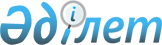 "2013-2015 жылдарға арналған аудан бюджеті туралы" Жалағаш аудандық мәслихатының 2012 жылғы 20 желтоқсандағы N 14-2 шешіміне өзгерістер мен толықтырулар енгізу туралы
					
			Күшін жойған
			
			
		
					Қызылорда облысы Жалағаш аудандық мәслихатының 2013 жылғы 30 қазандағы N 25-2 шешімі. Қызылорда облысының Әділет департаментінде 2013 жылғы 12 қарашада N 4537 тіркелді. Қолданылу мерзімінің аяқталуына байланысты күші жойылды - (Қызылорда облысы Жалағаш аудандық мәслихатының 2014 жылғы 19 наурыздағы N 705 хатымен)      Ескерту. Қолданылу мерзімінің аяқталуына байланысты күші жойылды - (Қызылорда облысы Жалағаш аудандық мәслихатының 19.03.2014 N 705 хатымен).

      Қазақстан Республикасының 2008 жылғы 4 желтоқсандағы Бюджет кодексінің 109-бабына, "Қазақстан Республикасындағы жергілікті мемлекеттік басқару және өзін-өзі басқару туралы" Қазақстан Республикасының 2001 жылғы 23 қаңтардағы Заңының 6-бабы 1-тармағының 1) тармақшасына және "2013-2015 жылдарға арналған облыстық бюджет туралы" Қызылорда облыстық мәслихатының 2012 жылғы 6 желтоқсандағы N 61 шешіміне өзгерістер мен толықтырулар енгізу туралы" Қызылорда облыстық мәслихатының 2013 жылғы 22 қазандағы N 147 шешіміне сәйкес Жалағаш аудандық мәслихаты ШЕШІМ ҚАБЫЛДАДЫ:



      1. "2013-2015 жылдарға арналған аудан бюджеті туралы" Жалағаш аудандық мәслихатының 2012 жылғы 20 желтоқсандағы N 14-2 шешіміне (нормативтік құқықтық актілерді мемлекеттік тіркеу Тізілімінде N 4382 болып тіркелген, "Жалағаш жаршысы" газетінің 2013 жылғы 16 қаңтардағы N 4, 2013 жылғы 19 қаңтардағы N 5, 2013 жылғы 23 қаңтардағы N 6 2013 жылғы 26 қаңтардағы N 7, 2013 жылғы 30 қаңтардағы N 8 сандарында жарияланған) мынадай өзгерістер мен толықтырулар енгізілсін:



      1-тармақ жаңа редакцияда жазылсын:

      1. 2013-2015 жылдарға арналған аудан бюджеті тиісінше 1, 2, 3- қосымшаларға сәйкес, оның ішінде 2013 жылға мынадай көлемде бекітілсін:

      1) кірістер – 5 683 098 мың теңге, оның ішінде:

      салықтық түсімдер – 1 202 773 мың теңге;

      салықтық емес түсімдер – 8 039 мың теңге;

      негізгі капиталды сатудан түсетін түсімдер – 3 377 мың теңге;

      трансферттер түсімі – 4 468 909 мың теңге;

      2) шығындар – 5 727 225 мың теңге;

      3) таза бюджеттік кредиттеу - 132 444 мың теңге;

      бюджеттік кредиттер - 146 285 мың теңге;

      бюджеттік кредиттерді өтеу - 13 841 мың теңге;

      4) қаржы активтерімен операциялар бойынша сальдо - 0;

      қаржы активтерін сатып алу - 0;

      мемлекеттің қаржы активтерін сатудан түсетін түсімдер - 0;

      5) бюджет тапшылығы (профициті) – -130 052 мың теңге;

      6) бюджет тапшылығын қаржыландыру (профицитін пайдалану) - 130 052 мың теңге;

      қарыздар түсімі - 146 285 мың теңге;

      қарыздарды өтеу - 16 233 мың теңге;

      бюджет қаражатының пайдаланылатын қалдықтары - 46 519 мың теңге.";



      1-4-тармақ жаңа редакцияда жазылсын:

      "1-4. 2013 жылға арналған аудан бюджетінің кірістерінің жылдық болжамы бойынша "Мүлiкке салынатын салықтар" ішкі сыныбы 295 554 мың теңгеге және "Мемлекеттік бюджеттен берілген кредиттер бойынша сыйақылар" ішкі сыныбы 8 мың теңгеге, барлығы 295 562 мың теңгеге көбейтілсін.".



      мынадай мазмұндағы 7-5 және 7-6-тармақтармен толықтырылсын:

      "7-5. 2013 жылға арналған аудан бюджетіне облыстық бюджеттің қаражаты есебінен келесі көлемдегі ағымдағы нысаналы трансферттер қаралғаны ескерілсін:

      мектепке дейінгі білім беру ұйымдарында мемлекеттік білім беру тапсырысын іске асыруға 1 106 мың теңге;

      7-6. 2013 жылға арналған аудан бюджетіне облыстық бюджеттің қаражаты есебінен сумен жабдықтау және су бұру жүйесін дамытуға бөлінген нысаналы даму трансферттен 7 850 мың теңге қысқартылғаны ескерілсін;



      2013 жылға арналған аудан бюджетінен қысқартылатын бюджеттік бағдарламаларының шығындар тізбесі 13-қосымшаға сәйкес бекітілсін.".



      көрсетілген шешімнің 1, 4, 5, 7, 8, 11, 12-қосымшалары осы шешімнің 1, 2, 3, 4, 5, 6, 7-қосымшаларына сәйкес жаңа редакцияда жазылсын;



      көрсетілген шешім осы шешімге 8-қосымшаға сәйкес  13-қосымшаментолықтырылсын.



      2. Осы шешім оның алғаш ресми жарияланған күннен бастап қолданысқа енгізіледі және 2013 жылғы 1 қаңтардан бастап пайда болған қатынастарға таралады.         Жалағаш аудандық мәслихатының

      ХХV сессиясының төрағасы,

      аудандық мәслихат хатшысы                        К. СҮЛЕЙМЕНОВ      2013 жылғы "30" қазандағы N 25-2

      Жалағаш аудандық мәслихатының

      шешіміне 1-қосымша      2012 жылғы "20" желтоқсандағы N 14-2

      Жалағаш аудандық мәслихатының

      шешіміне 1-қосымша        

2013 жылға арналған аудан бюджеті      2013 жылғы "30" қазандағы N 25-2

      Жалағаш аудандық мәслихатының

      шешіміне 2-қосымша            2012 жылғы "20" желтоқсандағы N 14-2

      Жалағаш аудандық мәслихатының

      шешіміне 4-қосымша        

2013-2015 жылдарға арналған аудан бюджетінің бюджеттік даму бағдарламалары тізбесі      2013 жылғы "30" қазандағы N 25-2

      Жалағаш аудандық мәслихатының

      шешіміне 3-қосымша      2012 жылғы "20" желтоқсандағы N 14-2

      Жалағаш аудандық мәслихатының

      шешіміне 5-қосымша        

2013 жылға арналған кент және ауылдық округтері әкімдері аппараттарының бюджеттік бағдарламалары шығыстары2013 жылғы "30" қазандағы N 25-2

      Жалағаш аудандық мәслихатының

      шешіміне 4-қосымша      2012 жылғы "20" желтоқсандағы N 14-2

      Жалағаш аудандық мәслихатының

      шешіміне 7-қосымша        

2013 жылға арналған аудан бюджетіне облыстық бюджеттің қаражаты есебінен ағымдағы нысаналы трансферттер2013 жылғы "30" қазандағы N 25-2

      Жалағаш аудандық мәслихатының

      шешіміне 5-қосымша      2012 жылғы "20" желтоқсандағы N 14-2

      Жалағаш аудандық мәслихатының

      шешіміне 8-қосымша        

2013 жылға арналған аудан бюджетіне облыстық бюджеттің қаражаты есебінен нысаналы даму трансферттер2013 жылғы "30" қазандағы N 25-2

      Жалағаш аудандық мәслихатының

      шешіміне 6-қосымша      2012 жылғы "20" желтоқсандағы N 14-2

      Жалағаш аудандық мәслихатының

      шешіміне 11-қосымша        

2013 жылға арналған аудан бюджетінің бағдарламалары бойынша қосымша бағытталған шығыстар тізбесі2013 жылғы "30" қазандағы N 25-2

      Жалағаш аудандық мәслихатының

      шешіміне 7-қосымша      2012 жылғы "20" желтоқсандағы N 14-2

      Жалағаш аудандық мәслихатының

      шешіміне 12-қосымша        

2013 жылға арналған аудан бюджетінің бағдарламалары бойынша өзара ауыстырылатын шығыстар тізбесі2013 жылғы "30" қазандағы N 25-2

      Жалағаш аудандық мәслихатының

      шешіміне 8-қосымша      2012 жылғы "20" желтоқсандағы N 14-2

      Жалағаш аудандық мәслихатының

      шешіміне 13-қосымша        

2013 жылға арналған аудан бюджетінен қысқартылатын бюджеттік бағдарламаларының шығындар тізбесі
					© 2012. Қазақстан Республикасы Әділет министрлігінің «Қазақстан Республикасының Заңнама және құқықтық ақпарат институты» ШЖҚ РМК
				Санаты Санаты Санаты Санаты Сомасы, мың теңге
Сыныбы Сыныбы Сыныбы Ішкі сыныбыІшкі сыныбыАтауы
Кірістер 56830981
Салықтық түсiмдер120277301Табыс салығы1618402Жеке табыс салығы16184003Әлеуметтiк салық1165001Әлеуметтiк салық11650004Меншiкке салынатын салықтар9088511Мүлiкке салынатын салықтар8915083Жер салығы29204Көлiк құралдарына салынатын салық126735Бiрыңғай жер салығы175005Тауарларға, жұмыстарға және қызметтерге салынатын iшкi салықтар127922Акциздер19283Табиғи және басқа да ресурстарды пайдаланғаны үшін түсетiн түсiмдер49444Кәсiпкерлiк және кәсіби қызметті жүргізгені үшін алынатын алымдар 592007Басқа да салықтар401Басқа да салықтар4008Заңдық мәнді іс-әрекеттерді жасағаны және (немесе) оған уәкілеттігі бар мемлекеттік органдар немесе лауазымды адамдар құжаттар бергені үшін алынатын міндетті төлемдер27501Мемлекеттiк баж27502
Салықтық емес түсiмдер803901Мемлекеттік меншіктен түсетін кірістер915Мемлекет меншігіндегі мүлікті жалға беруден түсетін кірістер707Мемлекеттік бюджеттен берілген кредиттер бойынша сыйақылар2106Басқа да салықтық емес түсімдер79481Басқа да салықтық емес түсімдер79483
Негізгі капиталды сатудан түсетін түсімдер337703Жерді және материалдық емес активтерді сату33771Жерді сату33774
Трансферттердің түсімдері446890902Мемлекеттік басқарудың жоғарғы тұрған органдарынан түсетін трансферттер44689092Облыстық бюджеттен түсетін трансферттер4468909Функционалдық топФункционалдық топФункционалдық топФункционалдық топСомасы, мың теңге
Бюджеттік бағдарламалардың әкімшісіБюджеттік бағдарламалардың әкімшісіБюджеттік бағдарламалардың әкімшісіБағдарлама Бағдарлама Атауы
Шығыстар572722501Жалпы сипаттағы мемлекеттiк қызметтер 346832112Аудан (облыстық маңызы бар қала) мәслихатының аппараты001Аудан (облыстық маңызы бар қала) мәслихатының қызметін қамтамасыз ету жөніндегі қызметтер17597003Мемлекеттік органның күрделі шығыстары5198122Аудан (облыстық маңызы бар қала) әкiмінің аппараты001Аудан (облыстық маңызы бар қала) әкiмінің қызметін қамтамасыз ету жөніндегі қызметтер68465003Мемлекеттік органның күрделі шығыстары9293123Қаладағы аудан, аудандық маңызы бар қала, кент, ауыл, ауылдық округ әкiмінің аппараты001Қаладағы аудан, аудандық маңызы бар қаланың, кент, ауыл, ауылдық округ әкiмінің қызметін қамтамасыз ету жөніндегі қызметтер 196186022Мемлекеттік органның күрделі шығыстары13004452Ауданның (облыстық маңызы бар қаланың) қаржы бөлімі001Ауданның (облыстық маңызы бар қаланың) бюджеттің орындау және ауданның (облыстық маңызы бар қаланың) коммуналдық меншігін басқару саласындағы мемлекеттік саясатты іске асыру жөніндегі қызметтер 16089002Ақпараттық жүйелер құру539003Салық салу мақсатында мүлікті бағалауды жүргізу1070 010Жекешелендіру, коммуналдық меншікті басқару, жекешелендіруден кейінгі қызмет және осыған байланысты дауларды реттеу173011Коммуналдық меншікке түскен мүлікті есепке алу, сақтау, бағалау және сату195018Мемлекеттік органның күрделі шығыстары420453Ауданның (облыстық маңызы бар қаланың) экономика және бюджеттік жоспарлау бөлімі001Экономикалық саясатты, мемлекеттік жоспарлау жүйесін қалыптастыру және дамыту және ауданды (облыстық маңызы бар қаланы) басқару саласындағы мемлекеттік саясатты іске асыру жөніндегі қызметтер 17887004Мемлекеттік органның күрделі шығыстары71602Қорғаныс2130122Аудан (облыстық маңызы бар қала) әкімінің аппараты005Жалпыға бірдей әскери міндетті атқару шеңберіндегі іс-шаралар1870122Аудан (облыстық маңызы бар қала) әкімінің аппараты006Аудан (облыстық маңызы бар қала) ауқымындағы төтенше жағдайлардың алдын алу және оларды жою26003Қоғамдық тәртіп, қауіпсіздік, құқықтық, сот, қылмыстық-атқару қызметі1342458Ауданның (облыстық маңызы бар қаланың) тұрғын үй-коммуналдық шаруашылығы, жолаушылар көлігі және автомобиль жолдары бөлімі021Елді мекендерде жол жүрісі қауіпсіздігін қамтамасыз ету134204Бiлiм беру2787014464Ауданның (облыстық маңызы бар қаланың) бiлiм бөлімі 009Мектепке дейінгі тәрбие ұйымдарының қызметін қамтамасыз ету305927040Мектепке дейінгі білім беру ұйымдарында мемлекеттік білім беру тапсырысын іске асыруға148837464Ауданның (облыстық маңызы бар қаланың) білім бөлімі003Жалпы бiлiм беру2156528006Балаларға қосымша бiлiм беру55443464Ауданның (облыстық маңызы бар қаланың) білім бөлімі001Жергілікті деңгейде білім беру саласындағы мемлекеттік саясатты іскеасыру жөніндегі қызметтер19828005Ауданның (облыстық маңызы бар қаланың) мемлекеттік білім беру мекемелер үшін оқулықтар мен оқу-әдістемелік кешендерді сатып алу және жеткізу15667007Аудандық (қалалық) ауқымдағы мектеп олимпиадаларын және мектептен тыс іс-шараларды өткізу400012Мемлекеттік органның күрделі шығыстары4447015Жетім баланы (жетім балаларды) және ата-аналарының қамқорынсыз қалған баланы (балаларды) күтіп-ұстауға асыраушыларына ай сайынғы ақшалай қаражат төлемдері11250020Үйде оқытылатын мүгедек балаларды жабдықпен, бағдарламалық қамтыммен қамтамасыз ету43276067Ведомстволық бағыныстағы мемлекеттік мекемелерінің және ұйымдарының күрделі шығыстары24676467Ауданның (облыстық маңызы бар қаланың) құрылыс бөлімі037Білім беру объектілерін салу және реконструкциялау73505Денсаулық сақтау145123Қаладағы аудан, аудандық маңызы бар қала, кент, ауыл, ауылдық округ әкiмінің аппараты002Ерекше жағдайларда сырқаты ауыр адамдарды дәрігерлік көмек көрсететін ең жақын денсаулық сақтау ұйымына жеткізуді ұйымдастыру14506Әлеуметтiк көмек және әлеуметтiк қамсыздандыру220206451Ауданның (облыстық маңызы бар қаланың) жұмыспен қамту және әлеуметтік бағдарламалар бөлімі002Еңбекпен қамту бағдарламасы31875004Ауылдық жерлерде тұратын денсаулық сақтау, білім беру, әлеуметтік қамтамасыз ету, мәдениет, спорт және ветеринар мамандарына отын сатып алуға Қазақстан Республикасының заңнамасына сәйкес әлеуметтік көмек көрсету17400005Мемлекеттiк атаулы әлеуметтiк көмек2778006Тұрғын үй көмегі5979007Жергiлiктi өкiлеттi органдардың шешiмі бойынша мұқтаж азаматтардың жекелеген топтарына әлеуметтiк көмек 191160091999 жылдың 26 шілдесінде "Отан", "Даңқ" ордендерiмен марапатталған, "Халық Қаһарманы" атағын және республиканың құрметті атақтарын алған азаматтарды әлеуметтiк қолдау232010Үйден тәрбиеленетін және оқитын мүгедек балаларды материалдық қамтамасыз ету1019014Мұқтаж азаматтарға үйде әлеуметтiк көмек көрсету3490201618 жасқа дейінгі балаларға мемлекеттік жәрдемақылар55931017Мүгедектерді оңалту жеке бағдарламасына сәйкес, мұқтаж мүгедектерді міндетті гигиеналық құралдармен және ымдау тілі мамандарының қызмет көрсетуін, жеке көмекшілермен қамтамасыз ету17714023Жұмыспен қамту орталықтарының қызметін қамтамасыз ету1563451Ауданның (облыстық маңызы бар қаланың) жұмыспен қамту және әлеуметтік бағдарламалар бөлімі001Жергілікті деңгейде халық үшін әлеуметтік бағдарламаларды жұмыспен қамтуды қамтамасыз етуді іске асыру саласындағы мемлекеттік саясатты іске асыру жөніндегі қызметтер 30288011Жәрдемақыларды және басқа да әлеуметтік төлемдерді есептеу, төлеу мен жеткізу бойынша қызметтерге ақы төлеу485021Мемлекеттік органның күрделі шығыстары92407Тұрғын үй-коммуналдық шаруашылық1718148123Қаладағы аудан, аудандық маңызы бар қала, кент, ауыл, ауылдық округ әкiмінің аппараты007Аудандық маңызы бар қаланың, кенттің, ауылдың, ауылдық округтің мемлекеттік тұрғын үй қорының сақталуын ұйымдастыру400458Ауданның (облыстық маңызы бар қаланың) тұрғын үй-коммуналдық шаруашылығы, жолаушылар көлігі және автомобиль жолдары бөлімі002Мемлекеттiк қажеттiлiктер үшiн жер учаскелерiн алып қою, соның iшiнде сатып алу жолымен алып қою және осыған байланысты жылжымайтын мүлiктi иелiктен айыру9003004Азаматтардың жекеленген санаттарын тұрғын үймен қамтамасыз ету5000467Ауданның (облыстық маңызы бар қаланың) құрылыс бөлімі003Мемлекеттiк коммуналдық тұрғын үй қорының тұрғын үйiн жобалау, салу және (немесе) сатып алу20413004Инженерлiк коммуникациялық инфрақұрылымды жобалау, дамыту, жайластыру және (немесе) сатып алу216400458Ауданның (облыстық маңызы бар қаланың) тұрғын үй-коммуналдық шаруашылығы, жолаушылар көлігі және автомобиль жолдары бөлімі041Жұмыспен қамту 2020 жол картасы бойынша ауылдық елді мекендерді дамыту шеңберінде объектілерді жөндеу және абаттандыру9952458Ауданның (облыстық маңызы бар қаланың) тұрғын үй-коммуналдық шаруашылығы, жолаушылар көлігі және автомобиль жолдары бөлімі012Сумен жабдықтау және су бөлу жүйесінің қызмет етуі12225467Ауданның (облыстық маңызы бар қаланың) құрылыс бөлімі005Коммуналдық шаруашылығын дамыту10708006Сумен жабдықтау және су бұру жүйесін дамыту1254549123Қаладағы аудан, аудандық маңызы бар қала, кент, ауыл, ауылдық округ әкiмінің аппараты008Елді мекендерде көшелерді жарықтандыру23755009Елдi мекендердiң санитариясын қамтамасыз ету11782010Жерлеу орындарын күтіп-ұстау және туысы жоқ адамдарды жерлеу500011Елді мекендерді абаттандыру мен көгалдандыру 19445458Ауданның (облыстық маңызы бар қаланың) тұрғын үй-коммуналдық шаруашылығы, жолаушылар көлігі және автомобиль жолдары бөлімі015Елді мекендердегі көшелерді жарықтандыру5494018Елді мекендерді абаттандыру және көгалдандыру 11852208Мәдениет, спорт, туризм және ақпараттық кеңістік271562455Ауданның (облыстық маңызы бар қаланың) мәдениет және тілдерді дамыту бөлімі003Мәдени- демалыс жұмысын қолдау150169465Ауданның (облыстық маңызы бар қаланың) Дене шынықтыру және спорт бөлімі006Аудандық (облыстық маңызы бар қалалық) деңгейде спорттық жарыстар өткізу300007Әртүрлі спорт түрлері бойынша аудан (облыстық маңызы бар қала) құрама командаларының мүшелерін дайындау және олардың облыстық спорт жарыстарына қатысуы27803455Ауданның (облыстық маңызы бар қаланың ) мәдениет және тілдерді дамыту бөлімі006Аудандық (қалалық) кітапханалардың жұмыс істеуі49178007Мемлекеттік тілді және Қазақстан халықтарының басқа да тілдерін дамыту962456Ауданның (облыстық маңызы бар қаланың) ішкі саясат бөлімі002Газеттер мен журналдар арқылы мемлекеттік ақпараттық саясат жүргізу жөніндегі қызметтер6000005Телерадио хабарларын тарату арқылы мемлекеттік ақпараттық саясатты жүргізу жөніндегі қызметтер2485455Ауданның (облыстық маңызы бар қаланың) мәдениет және тілдерді дамыту бөлімі001Жергілікті деңгейде тілдерді және мәдениетті дамыту саласындағы мемлекеттік саясатты іске асыру жөніндегі қызметтер 10757010Мемлекеттік органның күрделі шығыстары556032Ведомстволық бағыныстағы мемлекеттік мекемелерінің және ұйымдарының күрделі шығыстары500456Ауданның (облыстық маңызы бар қаланың) ішкі саясат бөлімі001Жергілікті деңгейде ақпарат, мемлекеттілікті нығайту және азаматтардың әлеуметтік сенімділігін қалыптастыру саласында мемлекеттік саясатты іске асыру жөніндегі қызметтер10426003Жастар саясаты саласында іс-шараларды iске асыру2640006Мемлекеттік органның күрделі шығыстары500465Ауданның (облыстық маңызы бар қаланың) Дене шынықтыру және спорт бөлімі001Жергілікті деңгейде дене шынықтыру және спорт саласындағы мемлекеттік саясатты іске асыру жөніндегі қызметтер 8736004Мемлекеттік органның күрделі шығыстары55010Ауыл, су, орман, балық шаруашылығы, ерекше қорғалатын табиғи аумақтар, қоршаған ортаны және жануарлар дүниесін қорғау, жер қатынастары116181462Ауданның (облыстық маңызы бар қаланың) ауыл шаруашылығы бөлімі001Жергілікті деңгейде ауыл шаруашылығы саласындағы мемлекеттік саясатты іске асыру жөніндегі қызметтер 20885006Мемлекеттік органның күрделі шығыстары987099Мамандардың әлеуметтік көмек көрсетуі жөніндегі шараларды іске асыру 15616467Ауданның (облыстық маңызы бар қаланың) құрылыс бөлімі010Ауыл шаруашылығы объектілерін дамыту1400473Ауданның (облыстық маңызы бар қаланың) ветеринария бөлімі001Жергілікті деңгейде ветеринария саласындағы мемлекеттік саясатты іске асыру жөніндегі қызметтер 11084003Мемлекеттік органның күрделі шығыстары552006Ауру жануарларды санитарлық союды ұйымдастыру007Қаңғыбас иттер мен мысықтарды аулауды және жоюды ұйымдастыру1600009Жануарлардың энзоотиялық аурулары бойынша ветеринариялық іс-шараларды жүргізу3932010Ауыл шаруашылығы жануарларын бірдейлендіру жөніндегі іс-шараларды жүргізу 2223463Ауданның (облыстық маңызы бар қаланың) жер қатынастары бөлімі001Аудан (облыстық маңызы бар қала) аумағында жер қатынастарын реттеу саласындағы мемлекеттік саясатты іске асыру жөніндегі қызметтер 9725006Аудандық маңызы бар қалалардың, кенттердiң, ауылдардың, ауылдық округтердiң шекарасын белгiлеу кезiнде жүргiзiлетiн жерге орналастыру2200007Мемлекеттік органның күрделі шығыстары150473Ауданның (облыстық маңызы бар қаланың) ветеринария бөлімі011Эпизоотияға қарсы іс-шаралар жүргізу4582711Өнеркәсіп, сәулет, қала құрылысы және құрылыс қызметі 27632467Ауданның (облыстық маңызы бар қаланың) құрылыс бөлімі001Жергілікті деңгейде құрылыс саласындағы мемлекеттік саясатты іске асыру жөніндегі қызметтер17435017Мемлекеттік органның күрделі шығыстары692468Ауданның (облыстық маңызы бар қаланың) сәулет және қала құрылысы бөлімі001Жергілікті деңгейде сәулет және қала құрылысы саласындағы мемлекеттік саясатты іске асыру жөніндегі қызметтер8842004Мемлекеттік органның күрделі шығыстары66312Көлiк және коммуникация137063123Қаладағы аудан, аудандық маңызы бар қала, кент, ауыл, ауылдық округ әкiмінің аппараты013Аудандық маңызы бар қалаларда, кенттерде, ауылдарда, ауылдық округтерде автомобиль жолдарының жұмыс істеуін қамтамасыз ету5992458Ауданның (облыстық маңызы бар қаланың) тұрғын үй-коммуналдық шаруашылығы, жолаушылар көлігі және автомобиль жолдары бөлімі 022Көлік инфрақұрылымын дамыту21305023Автомобиль жолдарының жұмыс істеуін қамтамасыз ету109354024Кентішілік (қалаішілік), қала маңындағы ауданішілік қоғамдық жолаушылар тасымалдарын ұйымдастыру41213Басқалар 80555493Ауданның (облыстық маңызы бар қаланың) кәсіпкерлік, өнеркәсіп және туризм бөлімі001Жергілікті деңгейде кәсіпкерлікті, өнеркәсіпті және туризмді дамыту саласындағы мемлекеттік саясатты іске асыру жөніндегі қызметтер9901003Мемлекеттік органның күрделі шығыстары580 007"Бизнестің жол картасы-2020" бағдарламасы шеңберінде жеке кәсіпкерлікті қолдау793123Қаладағы аудан, аудандық маңызы бар қала, кент, ауыл, ауылдық округ әкiмінің аппараты040"Өңірлерді дамыту" Бағдарламасы шеңберінде өңірлерді экономикалық дамытуға жәрдемдесу бойынша шараларды іске асыру30195452Ауданның (облыстық маңызы бар қаланың) қаржы бөлімі 012Ауданның (облыстық маңызы бар қаланың) жергiлiктi атқарушы органының резервi 9614458Ауданның (облыстық маңызы бар қаланың) тұрғын үй-коммуналдық шаруашылығы, жолаушылар көлігі және автомобиль жолдары бөлімі 001Жергілікті деңгейде тұрғын үй-коммуналдық шаруашылығы, жолаушылар көлігі және автомобиль жолдары саласындағы мемлекеттік саясатты іске асыру жөніндегі қызметтер 25934013Мемлекеттік органның күрделі шығыстары1038065Заңды тұлғалардың жарғылық капиталын қалыптастыру немесе ұлғайту250014Борышқа қызмет көрсету2100452Ауданның (облыстық маңызы бар қаланың) қаржы бөлімі 013Жергілікті атқарушы органдардың облыстық бюджеттен қарыздар бойынша сыйақылар мен өзге де төлемдерді төлеу бойынша борышына қызмет көрсету210015Трансферттер16315452Ауданның (облыстық маңызы бар қаланың) қаржы бөлімі 006Нысаналы пайдаланылмаған (толық пайдаланылмаған) трансферттердi қайтару12360024Мемлекеттік органдардың функцияларын мемлекеттік басқарудың төмен тұрған деңгейлерінен жоғарғы деңгейлерге беруге байланысты жоғары тұрған бюджеттерге берілетін ағымдағы нысаналы трансферттер3955Таза бюджеттік кредиттеу132444Бюджеттік кредиттер14628510Ауыл, су, орман, балық шаруашылығы, ерекше қорғалатын табиғи аумақтар, қоршаған ортаны және жануарлар дүниесін қорғау, жер қатынастары146285462Ауданның (облыстық маңызы бар қаланың) ауыл шаруашылығы бөлімі008Мамандарды әлеуметтік қолдау шараларын іске асыруға берілетін бюджеттік кредиттер1462855Бюджеттік кредиттерді өтеу138411Мемлекеттік бюджеттен берілген бюджеттік кредиттерді өтеу13Жеке тұлғаларға жергілікті бюджеттен берілген бюджеттік кредиттерді өтеу13841Бюджет тапшылығы (профициті)-130052Бюджет тапшылығын қаржыландыру (профицитін пайдалану)1300527Қарыздар түсімі1462852Қарыз алу келісім -шарттары03Ауданның (облыстық маңызы бар қаланың) жергілікті атқарушы органы алатын қарыздар14628516Қарыздарды өтеу16233452Ауданның (облыстық маңызы бар қаланың) қаржы бөлімі 008Жергiлiктi атқарушы органның жоғары тұрған бюджет алдындағы борышын өтеу162338Бюджет қаражаттарының пайдаланылатын қалдықтары465191Бюджет қаражатының бос қалдықтары4651901Бюджет қаражатының бос қалдықтары46519Функционалдық топФункционалдық топФункционалдық топФункционалдық топ2013 ж
(мың теңге
(мың теңге)
2014 ж
(мың теңге)
2015 ж
(мың теңге)
Бюджеттік бағдарлама әкімшісіБюджеттік бағдарлама әкімшісіБюджеттік бағдарлама әкімшісіБюджеттік бағдарламаБюджеттік бағдарламаАтауы 
Барлығы 
152551004Білім беру735467Ауданның (облыстық маңызы бар қаланың) құрылыс бөлімі111037Білім беру объектілерін салу және реконструкциялау73507Тұрғын үй-коммуналдық шаруашылық1502070467Ауданның (облыстық маңызы бар қаланың) құрылыс бөлімі003Мемлекеттiк коммуналдық тұрғын үй қорының тұрғын үйiн жобалау, салу және (немесе) сатып алу20413004Инженерлiк коммуникациялық инфрақұрылымды жобалау, дамыту, жайластыру және (немесе) сатып алу216400005Коммуналдық шаруашылығын дамыту10708006Сумен жабдықтау және су бұру жүйесін дамыту125454910Ауыл, су, орман, балық шаруашылығы, ерекше қорғалатын табиғи аумақтар, қоршаған ортаны және жануарлар дүниесін қорғау, жер қатынастары1400467Ауданның (облыстық маңызы бар қаланың) құрылыс бөлімі010Ауыл шаруашылығы объектілерін дамыту140012Көлiк және коммуникация21305458Ауданның (облыстық маңызы бар қаланың ) тұрғын үй-коммуналдық шаруашылығы, жолаушылар көлігі және автомобиль жолдары бөлімі022Көлік инфрақұрылымын дамыту21305р/сБюджеттік бағдарлама әкімшісіКент, ауыл, ауылдық округ әкiмінің қызметін қамтамасыз ету жөніндегі қызметтерМемлекеттік органның күрделі шығыстарыЕрекше жағдайларда сырқаты ауыр адамдарды дәрігерлік көмек көрсететін ең жақын денсаулық сақтау ұйымына жеткізуді ұйымдастыруАудандық маңызы бар қаланың, кенттің,ауылдың, ауылдық округтің мемлекеттік тұрғын үй қорының сақталуын ұйымдастыруЕлді мекендерде көшелерді жарықтандыруЕлдi мекендердiң санитариясын қамтамасыз етуЖерлеу орындарын күтіп-ұстау және туысы жоқ адамдарды жерлеуЕлді мекендерді абаттандыру және көгалдандыруАудандық маңызы бар қалаларда, кенттерде,ауылдарда, ауылдық округтерде автомобиль жолдарының жұмыс істеуін қамтамасыз етуРеспубликалық бюджеттен нысаналы трансферттер есебінен "Өңірлерді дамыту" Бағдарламасы шеңберінде өңірлерді экономикалық дамытуға жәрдемдесу бойынша шараларды іске асыру1Жалағаш кенті әкімі аппараты 299351833400172267282162555992117402Ақсу ауылдық округі әкімі аппараты1335450078029419613293Аққыр ауылдық округі әкімі аппараты127735604614922288674Аламесек ауылдық округі әкімі аппараты1275875037242028019435Аққұм ауылдық округі әкімі аппараты12679249043238725817496Бұхарбай батыр ауылдық округі әкімі аппараты1142450067238437617557Еңбек ауылдық округі әкімі аппараты11940250042235423616018Шәменов атындағы ауылдық округі әкімі аппараты10229250294522055001369269Қаракеткен ауылдық округі әкімі аппараты1187875029372326218114210Таң ауылдық округі әкімі аппараты12114730372260174107911Мәдениет ауылдық округі әкімі аппараты1210684129474454302188412Мақпалкөл ауылдық округі әкімі аппараты12924500604348232157613Жаңадария ауылдық округі әкімі аппараты986837216611175014Мырзабай ахун ауылдық округі әкімі аппараты1087355029372240260108515Жаңаталап ауылдық округі әкімі аппараты1133125029372170183769Барлығы196186
13004
145
400
23755
11782
500
19445
5992
30195
Атауы
Сомасы, мың теңге
Барлығы 148366Жаңадан іске қосылатын санаторлық балабақшаны ұстау39661Білім беру ұйымдарында балалардың құқығын қорғау жөніндегі инспекторларды ұстау821Мұқтаж азаматтардың жекелеген топтарына бір жолғы әлеуметтік көмек12463Жаңадан іске қосылатын мәдениет объектілерін ұстау4947Аудандық маңызы бар автомобиль жолдарын күрделі және орташа жөндеуден өткізу85449Өңірге қажет мамандықтар бойынша әлеуметтік тұрғыдан халықтың осал тобы қатарынан білім алушы студенттерге әлеуметтік көмек көрсету3086Білім беру ұйымдарының психологтарына семинар-тренингін өткізу 833Мектепке дейінгі білім беру ұйымдарында мемлекеттік білім беру тапсырысын іске асыру1106Атауы
Сомасы, мың теңге
Барлығы118953Мемлекеттiк коммуналдық тұрғын үй қорының тұрғын үйiн жобалау, салу және (немесе) сатып алу 1327Сумен жабдықтау және су бұру жүйесін дамыту96321Аудандық маңызы бар автомобиль жолдарын қайта жаңғыртуға21305Атауы
Барлығы 
Шығыстар361679Жалпы сипаттағы мемлекеттiк қызметтер 42849Аудан (облыстық маңызы бар қала) мәслихатының қызметін қамтамасыз ету жөніндегі қызметтер300Мемлекеттік органның күрделі шығыстары5198Аудан (облыстық маңызы бар қала) әкiмінің аппаратыАудан (облыстық маңызы бар қала) әкiмінің қызметін қамтамасыз ету жөніндегі қызметтер5370Мемлекеттік органның күрделі шығыстары9140Қаладағы аудан, аудандық маңызы бар қала, кент, ауыл, ауылдық округ әкiмінің аппаратыҚаладағы аудан, аудандық маңызы бар қаланың, кент, ауыл, ауылдық округ әкiмінің қызметін қамтамасыз ету жөніндегі қызметтер 8173Мемлекеттік органның күрделі шығыстары12101Ауданның (облыстық маңызы бар қаланың) қаржы бөліміАуданның (облыстық маңызы бар қаланың) бюджеттің орындау және ауданның (облыстық маңызы бар қаланың) коммуналдық меншігін басқару саласындағы мемлекеттік саясатты іске асыру жөніндегі қызметтер393Салық салу мақсатында мүлікті бағалауды жүргізу431Экономикалық саясатты, мемлекеттік жоспарлау жүйесін қалыптастыру және дамыту және ауданды (облыстық маңызы бар қаланы) басқару саласындағы мемлекеттік саясатты іске асыру жөніндегі қызметтер 1043Мемлекеттік органның күрделі шығыстары700Бiлiм беру44004Мектепке дейінгі тәрбие ұйымдарының қызметін қамтамасыз ету2903Жалпы бiлiм беру22772Балаларға қосымша бiлiм беру4155Жергілікті деңгейде білім беру саласындағы мемлекеттік саясатты іске асыру жөніндегі қызметтер606Мемлекеттік органның күрделі шығыстары4165Ведомстволық бағыныстағы мемлекеттік мекемелерінің және ұйымдарының күрделі шығыстары8668Білім беру объектілерін салу және реконструкциялау735Әлеуметтiк көмек және әлеуметтiк қамсыздандыру15442Ауданның (облыстық маңызы бар қаланың ) жұмыспен қамту және әлеуметтік бағдарламалар бөліміЕңбекпен қамту бағдарламасы4000Ауылдық жерлерде тұратын денсаулық сақтау, білім беру, әлеуметтік қамтамасыз ету, мәдениет, спорт және ветеринар мамандарына отын сатып алуға Қазақстан Республикасының заңнамасына сәйкес әлеуметтік көмек көрсету5700Жұмыспен қамту орталықтарының қызметін қамтамасыз ету640Жергілікті деңгейде халық үшін әлеуметтік бағдарламаларды жұмыспен қамтуды қамтамасыз етуді іске асыру саласындағы мемлекеттік саясатты іске асыру жөніндегі қызметтер 4006Мемлекеттік органның күрделі шығыстары730Мұқтаж азаматтарға үйде әлеуметтiк көмек көрсету366Тұрғын үй -коммуналдық шаруашылық190533Мемлекеттiк қажеттiлiктер үшiн жер учаскелерiн алып қою, соның iшiнде сатып алу жолымен алып қою және осыған байланысты жылжымайтын мүлiктi иелiктен айыру9003Азаматтардың жекеленген санаттарын тұрғын үймен қамтамасыз ету5000Қаладағы аудан, аудандық маңызы бар қала, кент, ауыл, ауылдық округ әкiмінің аппаратыАудандық маңызы бар қаланың, кенттің, ауылдың, ауылдық округтің мемлекеттік тұрғын үй қорының сақталуын ұйымдастыру500Ауданның (облыстық маңызы бар қаланың) құрылыс бөліміМемлекеттiк коммуналдық тұрғын үй қорының тұрғын үйiн жобалау, салу және (немесе) сатып алу7886Инженерлiк коммуникациялық инфрақұрылымды жобалау, дамыту, жайластыру және (немесе) сатып алу16400Коммуналдық шаруашылығын дамыту14500Сумен жабдықтау және су бөлу жүйесінің қызмет етуі8500Сумен жабдықтау және су бұру жүйесін дамыту9700Қаладағы аудан, аудандық маңызы бар қала, кент, ауыл, ауылдық округ әкiмінің аппаратыЕлді мекендерде көшелерді жарықтандыру8125Елдi мекендердiң санитариясын қамтамасыз ету3300Елді мекендерді абаттандыру мен көгалдандыру 11524Ауданның (облыстық маңызы бар қаланың) тұрғын үй-коммуналдық шаруашылығы, жолаушылар көлігі және автомобиль жолдары бөлімі Елді мекендерде көшелерді жарықтандыру6500Елді мекендерді абаттандыру және көгалдандыру 89595Мәдениет, спорт, туризм және ақпараттық кеңістік37677Мәдени- демалыс жұмысын қолдау23465Әртүрлі спорт түрлері бойынша аудан (облыстық маңызы бар қала) құрама командаларының мүшелерін дайындау және олардың облыстық спорт жарыстарына қатысуы6000Аудандық (қалалық) кітапханалардың жұмыс істеуі1436Мемлекеттік тілді және Қазақстан халықтарының басқа да тілдерін дамыту427Газеттер мен журналдар арқылы мемлекеттік ақпараттық саясат жүргізу жөніндегі қызметтер2000Телерадио хабарларын тарату арқылы мемлекеттік ақпараттық саясатты жүргізу жөніндегі қызметтер800Ауданның (облыстық маңызы бар қаланың) мәдениет және тілдерді дамыту бөліміЖергілікті деңгейде тілдерді және мәдениетті дамыту саласындағы мемлекеттік саясатты іске асыру жөніндегі қызметтер 549Мемлекеттік органның күрделі шығыстары500Ведомстволық бағыныстағы мемлекеттік мекемелерінің және ұйымдарының күрделі шығыстары500Ауданның (облыстық маңызы бар қаланың) ішкі саясат бөліміЖергілікті деңгейде ақпарат, мемлекеттілікті нығайту және азаматтардың әлеуметтік сенімділігін қалыптастыру саласында мемлекеттік саясатты іске асыру жөніндегі қызметтер500Жастар саясаты саласында іс-шараларды iске асыру500Мемлекеттік органның күрделі шығыстары500Ауданның (облыстық маңызы бар қаланың) Дене шынықтыру және спорт бөліміМемлекеттік органның күрделі шығыстары500Ауыл, су, орман, балық шаруашылығы, ерекше қорғалатын табиғи аумақтар, қоршаған ортаны және жануарлар дүниесін қорғау, жер қатынастары14385Жергілікті деңгейде ауыл шаруашылығы саласындағы мемлекеттік саясатты іске асыру жөніндегі қызметтер 1861Мемлекеттік органның күрделі шығыстары650Мамандардың әлеуметтік көмек көрсетуі жөніндегі шараларды іске асыру 16Ауданның (облыстық маңызы бар қаланың) құрылыс бөліміАуыл шаруашылығы объектілерін дамыту1400Ауданның (облыстық маңызы бар қаланың) ветеринария бөліміЖергілікті деңгейде ветеринария саласындағы мемлекеттік саясатты іске асыру жөніндегі қызметтер 213Мемлекеттік органның күрделі шығыстары500Жануарлардың энзоотиялық аурулары бойынша ветеринариялық іс-шараларды жүргізу3978Ауыл шаруашылығы жануарларын бірдейлендіру жөніндегі іс-шараларды жүргізу 2223Қаңғыбас иттер мен мысықтарды аулауды және жоюды ұйымдастыру400Аудан (облыстық маңызы бар қала) аумағында жер қатынастарын реттеу саласындағы мемлекеттік саясатты іске асыру жөніндегі қызметтер 344Аудандық маңызы бар қалалардың, кенттердiң, ауылдардың, ауылдық округтердiң шекарасын белгiлеу кезiнде жүргiзiлетiн жерге орналастыру2800Өнеркәсіп, сәулет, қала құрылысы және құрылыс қызметі 2309Жергілікті деңгейде құрылыс саласындағы мемлекеттік саясатты іске асыру жөніндегі қызметтер929Мемлекеттік органның күрделі шығыстары500Ауданның (облыстық маңызы бар қаланың) сәулет және қала құрылысы бөліміЖергілікті деңгейде сәулет және қала құрылысы саласындағы мемлекеттік саясатты іске асыру жөніндегі қызметтер380Мемлекеттік органның күрделі шығыстары500Көлiк және коммуникация9492Аудандық маңызы бар қалаларда, кенттерде, ауылдарда, ауылдық округтерде автомобиль жолдарының жұмыс істеуін қамтамасыз ету6192Автомобиль жолдарының жұмыс істеуін қамтамасыз ету3300Басқалар 4988Жергілікті деңгейде кәсіпкерлікті, өнеркәсіпті және туризмді дамыту саласындағы мемлекеттік саясатты іске асыру жөніндегі қызметтер808Мемлекеттік органның күрделі шығыстары580"Бизнестің жол картасы-2020" бағдарламасы шеңберінде жеке кәсіпкерлікті қолдау500Ауданның (облыстық маңызы бар қаланың) тұрғын үй-коммуналдық шаруашылығы, жолаушылар көлігі және автомобиль жолдары бөлімі Жергілікті деңгейде тұрғын үй-коммуналдық шаруашылығы, жолаушылар көлігі және автомобиль жолдары саласындағы мемлекеттік саясатты іске асыру жөніндегі қызметтер 600Заңды тұлғалардың жарғылық капиталын қалыптастыру немесе ұлғайту2500Шығыстар6945Жалпы сипаттағы мемлекеттiк қызметтер Қаладағы аудан, аудандық маңызы бар қала, кент, ауыл, ауылдық округ әкiмінің аппаратыҚаладағы аудан, аудандық маңызы бар қаланың, кент, ауыл, ауылдық округ әкiмінің қызметін қамтамасыз ету жөніндегі қызметтер -28Мемлекеттік органның күрделі шығыстары1029Ауданның (облыстық маңызы бар қаланың) қаржы бөліміАуданның (облыстық маңызы бар қаланың) бюджеттің орындау және ауданның (облыстық маңызы бар қаланың) коммуналдық меншігін басқару саласындағы мемлекеттік саясатты іске асыру жөніндегі қызметтер-62Мемлекеттік органның күрделі шығыстары62Ауданның (облыстық маңызы бар қаланың) экономика және бюджеттік жоспарлау бөліміЭкономикалық саясатты, мемлекеттік жоспарлау жүйесін қалыптастыру және дамыту және ауданды (облыстық маңызы бар қаланы) басқару саласындағы мемлекеттік саясатты іске асыру жөніндегі қызметтер -16Мемлекеттік органның күрделі шығыстары16Қоғамдық тәртіп, қауіпсіздік, құқықтық, сот, қылмыстық-атқару қызметіАуданның (облыстық маңызы бар қаланың) тұрғын үй-коммуналдық шаруашылығы, жолаушылар көлігі және автомобиль жолдары бөліміЕлді мекендерде жол жүрісі қауіпсіздігін қамтамасыз ету-18Бiлiм беруМектепке дейінгі тәрбие ұйымдарының қызметін қамтамасыз ету841Жалпы бiлiм беру-1104Жергілікті деңгейде білім беру саласындағы мемлекеттік саясатты іске асыру жөніндегі қызметтер-282Мемлекеттік органның күрделі шығыстары282Ведомстволық бағыныстағы мемлекеттік мекемелерінің және ұйымдарының күрделі шығыстары2463Әлеуметтiк көмек және әлеуметтiк қамсыздандыруАуданның (облыстық маңызы бар қаланың) жұмыспен қамту және әлеуметтік бағдарламалар бөліміЖергілікті деңгейде халық үшін әлеуметтік бағдарламаларды жұмыспен қамтуды қамтамасыз етуді іске асыру саласындағы мемлекеттік саясатты іске асыру жөніндегі қызметтер -194Мемлекеттік органның күрделі шығыстары194Тұрғын үй-коммуналдық шаруашылықАудандық маңызы бар қаланың, кенттің, ауылдың, ауылдық округтің мемлекеттік тұрғын үй қорының сақталуын ұйымдастыру-100Сумен жабдықтау және су бөлу жүйесінің қызмет етуі-556Қаладағы аудан, аудандық маңызы бар қала, кент, ауыл, ауылдық округ әкiмінің аппаратыЕлдi мекендердiң санитариясын қамтамасыз ету-52Елді мекендерді абаттандыру мен көгалдандыру -465Мәдениет, спорт, туризм және ақпараттық кеңістікАуданның (облыстық маңызы бар қаланың) мәдениет және тілдерді дамыту бөліміЖергілікті деңгейде тілдерді және мәдениетті дамыту саласындағы мемлекеттік саясатты іске асыру жөніндегі қызметтер -36Мемлекеттік органның күрделі шығыстары36Ауданның (облыстық маңызы бар қаланың) Дене шынықтыру және спорт бөліміЖергілікті деңгейде дене шынықтыру және спорт саласындағы мемлекеттік саясатты іске асыру жөніндегі қызметтер -50Мемлекеттік органның күрделі шығыстары50Ауыл, су, орман, балық шаруашылығы, ерекше қорғалатын табиғи аумақтар, қоршаған ортаны және жануарлар дүниесін қорғау, жер қатынастарыАуданның (облыстық маңызы бар қаланың) ауыл шаруашылығы бөліміЖергілікті деңгейде ауыл шаруашылығы саласындағы мемлекеттік саясатты іске асыру жөніндегі қызметтер -337Мемлекеттік органның күрделі шығыстары337Ауданның (облыстық маңызы бар қаланың) ветеринария бөліміЖергілікті деңгейде ветеринария саласындағы мемлекеттік саясатты іске асыру жөніндегі қызметтер -52Мемлекеттік органның күрделі шығыстары52Ауданның (облыстық маңызы бар қаланың) жер қатынастары бөліміАудан (облыстық маңызы бар қала) аумағында жер қатынастарын реттеу саласындағы мемлекеттік саясатты іске асыру жөніндегі қызметтер -150Мемлекеттік органның күрделі шығыстары150Өнеркәсіп, сәулет, қала құрылысы және құрылыс қызметі Ауданның (облыстық маңызы бар қаланың) құрылыс бөліміЖергілікті деңгейде құрылыс саласындағы мемлекеттік саясатты іске асыру жөніндегі қызметтер-192Мемлекеттік органның күрделі шығыстары192Ауданның (облыстық маңызы бар қаланың) сәулет және қала құрылысы бөліміЖергілікті деңгейде сәулет және қала құрылысы саласындағы мемлекеттік саясатты іске асыру жөніндегі қызметтер-163Мемлекеттік органның күрделі шығыстары163Көлiк және коммуникацияҚаладағы аудан, аудандық маңызы бар қала, кент, ауыл, ауылдық округ әкiмінің аппаратыАудандық маңызы бар қалаларда, кенттерде, ауылдарда, ауылдық округтерде автомобиль жолдарының жұмыс істеуін қамтамасыз ету-200Ауданның (облыстық маңызы бар қаланың) тұрғын үй-коммуналдық шаруашылығы, жолаушылар көлігі және автомобиль жолдары бөлімі Автомобиль жолдарының жұмыс істеуін қамтамасыз ету-597Басқалар Ауданның (облыстық маңызы бар қаланың) тұрғын үй-коммуналдық шаруашылығы, жолаушылар көлігі және автомобиль жолдары бөлімі Жергілікті деңгейде тұрғын үй-коммуналдық шаруашылығы, жолаушылар көлігі және автомобиль жолдары саласындағы мемлекеттік саясатты іске асыру жөніндегі қызметтер -93Мемлекеттік органның күрделі шығыстары1078Атауы
Барлығы Шығыстар41207Жалпы сипаттағы мемлекеттiк қызметтер 897Қаладағы аудан, аудандық маңызы бар қала, кент, ауыл, ауылдық округ әкiмінің аппаратыҚаладағы аудан, аудандық маңызы бар қаланың, кент, ауыл, ауылдық округ әкiмінің қызметін қамтамасыз ету жөніндегі қызметтер 657Ауданның (облыстық маңызы бар қаланың) бюджеттің орындау және ауданның (облыстық маңызы бар қаланың) коммуналдық меншігін басқару саласындағы мемлекеттік саясатты іске асыру жөніндегі қызметтер240Бiлiм беру3000Ауданның (облыстық маңызы бар қаланың) бiлiм бөлімі Мектепке дейінгі тәрбие ұйымдарының қызметін қамтамасыз ету3000Әлеуметтiк көмек және әлеуметтiк қамсыздандыру28110Мемлекеттiк атаулы әлеуметтiк көмек8604Тұрғын үй көмегі7221Жергiлiктi өкiлеттi органдардың шешiмі бойынша мұқтаж азаматтардың жекелеген топтарына әлеуметтiк көмек 70018 жасқа дейінгі балаларға мемлекеттік жәрдемақылар9655Мүгедектерді оңалту жеке бағдарламасына сәйкес, мұқтаж мүгедектерді міндетті гигиеналық құралдармен және ымдау тілі мамандарының қызмет көрсетуін, жеке көмекшілермен қамтамасыз ету1730Жәрдемақыларды және басқа да әлеуметтік төлемдерді есептеу, төлеу мен жеткізу бойынша қызметтерге ақы төлеу200Тұрғын үй-коммуналдық шаруашылық7704Ауданның (облыстық маңызы бар қаланың ) тұрғын үй-коммуналдық шаруашылығы, жолаушылар көлігі және автомобиль жолдары бөліміСумен жабдықтау және су бөлу жүйесінің қызмет етуі911Елді мекендерді абаттандыру және көгалдандыру 3001Ауданның (облыстық маңызы бар қаланың) құрылыс бөліміКоммуналдық шаруашылығын дамыту3792Мәдениет, спорт, туризм және ақпараттық кеңістік430Ауданның (облыстық маңызы бар қаланың) ішкі саясат бөліміЖергілікті деңгейде ақпарат, мемлекеттілікті нығайту және азаматтардың әлеуметтік сенімділігін қалыптастыру саласында мемлекеттік саясатты іске асыру жөніндегі қызметтер430Ауыл, су, орман, балық шаруашылығы, ерекше қорғалатын табиғи аумақтар, қоршаған ортаны және жануарлар дүниесін қорғау, жер қатынастары646Ауданның (облыстық маңызы бар қаланың) ветеринария бөліміЖергілікті деңгейде ветеринария саласындағы мемлекеттік саясатты іске асыру жөніндегі қызметтерЖануарлардың энзоотиялық аурулары бойынша ветеринариялық іс-шараларды жүргізу46Аудандық маңызы бар қалалардың, кенттердiң, ауылдардың, ауылдық округтердiң шекарасын белгiлеу кезiнде жүргiзiлетiн жерге орналастыру600Көлiк және коммуникация380Ауданның (облыстық маңызы бар қаланың) тұрғын үй-коммуналдық шаруашылығы, жолаушылар көлігі және автомобиль жолдары бөліміКентішілік (қалаішілік), қала маңындағы ауданішілік қоғамдық жолаушылар тасымалдарын ұйымдастыру380Басқалар40Ауданның (облыстық маңызы бар қаланың) тұрғын үй-коммуналдық шаруашылығы, жолаушылар көлігі және автомобиль жолдары бөлімі Жергілікті деңгейде тұрғын үй-коммуналдық шаруашылығы, жолаушылар көлігі және автомобиль жолдары саласындағы мемлекеттік саясатты іске асыру жөніндегі қызметтер Мемлекеттік органның күрделі шығыстары40